Esetleges helyszín, vagy időpontváltozásról értesítjük tagjainkat.A sárga színnel kiemelt túrák autóbuszosok, a többi tömegközlekedéssel, személygépkocsival, kerékpárral!!A zölddel és kékkel jelölteket Szabó Zsolt vezeti!!Ne feledd, az egészségedért TE magad teheted a legtöbbet!A túrákon mindenki saját felelősségére vehet részt!Összeállította: Muskovics Andrástelefon: +36-20-9339-045e-mail: muskovicsandras@gmail.comSzabó Zsolt	 telefon: +36-20-3416-171e-mail: szabo.zsolt.batta@gmail.com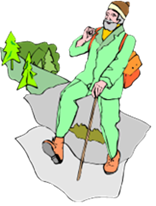 MOL Nyrt. Dunai FinomítóTermészetbarát SzakosztálySzázhalombattaTÚRATERV2024.hónaptúra megnevezésehegységtávkmszintmfebr.12.Szakosztály évzáró 2023, évnyitó 2024Százhalombatta, Matrica Múzeum16 óra16 órafebr.24.Lángos túra a közelbenSzázhalombatta – Érd - Százhalombatta18200márc.23.Budapest kincsvadászat I.Budapest, Óbuda környéke2060ápr.06.Túra a szigeten, kerékpáros túraCsepel-sziget55200ápr.27.Dél-Dunántúli Piros TúraDunántúl, Kapoly - Bábony22350máj.04.Kerekezés a Balatoni kerékpárútonSzázhalombatta - Velencei-tó - Százhalombatta80630máj.11.Dél-Dunántúli Piros TúraDunántúl, Bábony - Jabapuszta18310máj.25.Esztergomi körútVisegrádi-hegység19700máj.jún.30-04.Országos Kék TúraAggteleki-karszt, Cserehát, Bükk111/642560/1820jún.15.Dél-Dunántúli Piros TúraDunántúl, Jabapuszta - Siófok16130júl.aug.28-04.Nyári kerékpározás????aug.24.Budapest kincsvadászat II.Budapest, Vár környéke17400aug.31.Pomáz körút, Kőhegy, Lajos-forrás Visegrádi-hegység19620szept.02.Szakosztályi találkozóSzázhalombatta, Matrica Múzeum--szept.07.Olár Péter kerékpáros emléktúraEtyeki-dombság60500szept.21.Ősz Dobogókő környékénVisegrádi-hegység, Pilis18750okt.05.Verőce, őszi körtúraBörzsöny21450okt.19.Kismaros környékeBörzsöny18330nov.09.Őszi csatangolásVértes20440nov.23.Közeli dombokonBiai-dombság20260dec.07.MikulástúraBudai-hegység16450febr.17.Szakosztály 2024 évzáró, 2025 évnyitóA helyszín, később kerül kijelölésre.16 óra16 óra